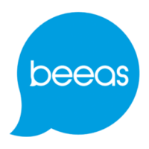 Job Title:		Curriculum & Quality ManagerSalary:		             £30.000 ( 40 weeks)Hours:			37.5 hours per weekAn exciting opportunity has arisen to recruit a Curriculum & Quality Manager to support, develop and enhance the programmes delivered by Birmingham Ethnic Education and Advisory Servise (BEEAS) to meet the needs of our learners and funders. Managing the quality processes and lead on compliance to ensure the quality of teaching, learning and assessment is effective and meets the needs of the learners, awarding bodies, and external inspections. We would expect the person taking up this role to be an outstanding grade 1 teacher and to have experience for an OFSTED inspection in a current or previous role and to ensure the appropriate internal quality processes are reported regularly and that the SAR and QIP are delivered.The successful candidate will have an appropriate teaching qualification and a ESOL subject specialism qualification.To apply, please email your application form to info@beeas.org in the first instance.  Please note successful applicants will require a DBS and reference clearance prior to appointment.  If you have not been contacted within 4 weeks of the closing date, please assume that you have not been short-listed for the post.  Please check your email on a regular basis.Please provide us with the email addresses for your referees, who should be in a line management/supervisory capacity. If successful, this will speed up the recruitment process.
Closing date: Friday 3 May 2019  Interviews will be on Friday 17 May 2019